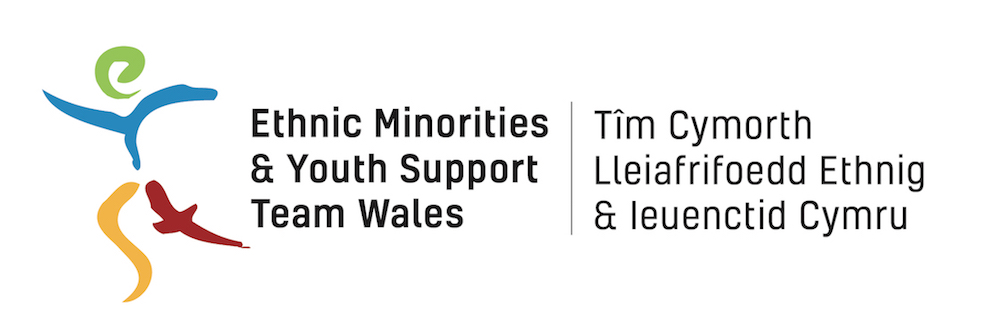 Resilience ProjectProject Admin, Facilities and Marketing Officer Job DescriptionJob Title:		Project Admin OfficerHours of Work:	Full –time 35 hours per weekSalary:		£21,000 per annum Responsible to: 	Resilience Project Coordinator Responsible for:	Aims of the PostTo contribute to the delivery of the Resilience Project, addressing and reducing the vulnerability of young people to Islamist and far-right extremism and sexual exploitation. To provide effective administrative support to all Resilience Project StaffTo provide effective facilities management support to the Resilience ProjectTo effectively market and promote the project electronically and via leaflets and posters for the intended target groupsPrincipal Accountabilities and Main DutiesTo provide administrative support for the Resilience Project, assisting its delivery according to the project planTo manage the day-to-day facilities of the project, including helping to organise logistics for project delivery, and liaising with external partners.  To design and produce effective marketing flyers, posters and logos for diverse target audiences to promote and support the project’s delivery in Swansea and CardiffTo manage the project diaryTo take meeting minutes, write-up and circulate as appropriateTo answer calls, emails and respond to all external enquires regarding the projectTo oversee the electronic input of all relevant data for monitoring and evaluation purposes. To take part in training courses, staff meetings and regular supervisionTo work within relevant health and safety legislationTo ensure that the project promotes and reflects equality of opportunity at all levelsTo ensure that EYST Safeguarding and all other relevant policies are implementedTo uphold the confidentiality of information of clientsTo ensure EYST administrative and financial systems are effectively maintainedTo work with the rest of the Resilience Project Staff to set and maintain a culture of high professional standards and to deliver best value servicesTo carry out any other duties that may from time to time be requiredPerson SpecificationA minimum of two years in a similar role – administration, facilities, or marketing supportExperience of working with BME young pope and understanding of their needs.A commitment to working with disengaged or vulnerable groupsGood interpersonal and customer service skillsExperience of working with statutory and voluntary organisationsAdvanced skills in IT, including Email, Word, Excel, Powerpoint, Internet Graphic Design & Marketing Skills include e-marketing Ability to organise own work-load, take initiative and work with minimum supervisionIdeally a qualification in either Design, Marketing or Administration Personal commitment to Social Justice, Equality, Inclusivity and Human RightsPassion for and commitment to making a positive difference 